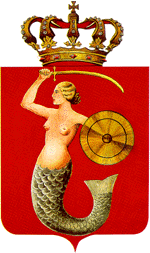 (wzór, który należy opracować odpowiednio do przedmiotu zamówienia )Formularz cenowyNazwa oferenta , adres:……………………………………………………………….………………………………………………………………………………………...………………………………………………………………………………………...tel/fax:…………………………………………………………………………………W odpowiedzi na zapytanie Dzielnicowego Biura Finansów Oświaty – Wilanów m.st. Warszawy składam ofertę na dostawę sprzętu komputerowego (serwera) dla Dzielnicowego Biura Finansów Oświaty – Wilanów m. st. Warszawy.Oferuję:Wykonanie zamówienia za cenę:- cena brutto…………………………zł ( słownie ………………………………………….)- cena netto…………………………..zł (słownie…………………………………………..)podatek VAT…………………………………………………………………………………Akceptuję warunki umowy                       ……………………………………..	              Data i podpisIlość załączników………………